ИнструкцияПройти в настройки ПО, это Интеграционный шлюз (далее ИШ) либо Файловый шлюз (далее ФШ), либо ПО ЛУЧ которое использует WEB-канал для взаимодействия с НРД;Сохранить существующее значение настройки (см примеры настроек) в текстовый файл (данный шаг необходим на случай необходимости восстановления работы со старой версией ONYX);Внести указанные ниже адреса;Перезапустить ПО;Удостовериться в отсутствии ошибок при отправке/получении сообщений;Для отката изменений выполнить эти же пункты с вводом сохраненной на шаге 2 настройки.Изменять настройки в ПРОМ возможно только после согласования с менеджерами НРД.АдресаАдреса для проверки нового сервиса ONYX на тестовом контуре (выбор зависит от типа используемой криптографии):Стенд TEST3:ГОСТ: https://gost-t3.nsd.ru/onyx-ms/OnyxEdoWSService/OnyxEdo
RSA: https://rsa-t3.nsd.ru/onyx-ms/OnyxEdoWSService/OnyxEdo
Стенд GUEST:ГОСТ: https://gost-gt.nsd.ru/onyx-ms/OnyxEdoWSService/OnyxEdo
RSA: https://rsa-gt.nsd.ru/onyx-ms/OnyxEdoWSService/OnyxEdoПримеры настроекДля тестирования нового сервиса необходимо внести адрес https://gost-t3.nsd.ru/onyx-ms/OnyxEdoWSService/OnyxEdo в настройки ПОПО ЛУЧ (WEB-канал)Для ПО ЛУЧ — это настройка «Адрес (Url)»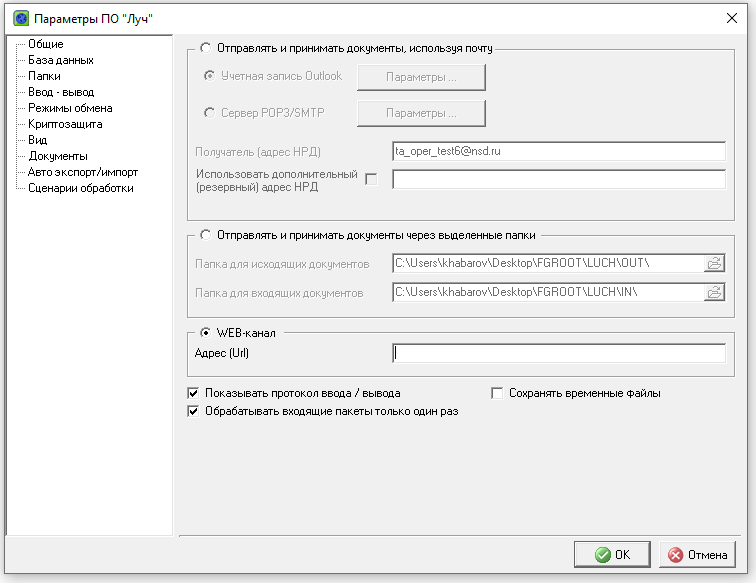 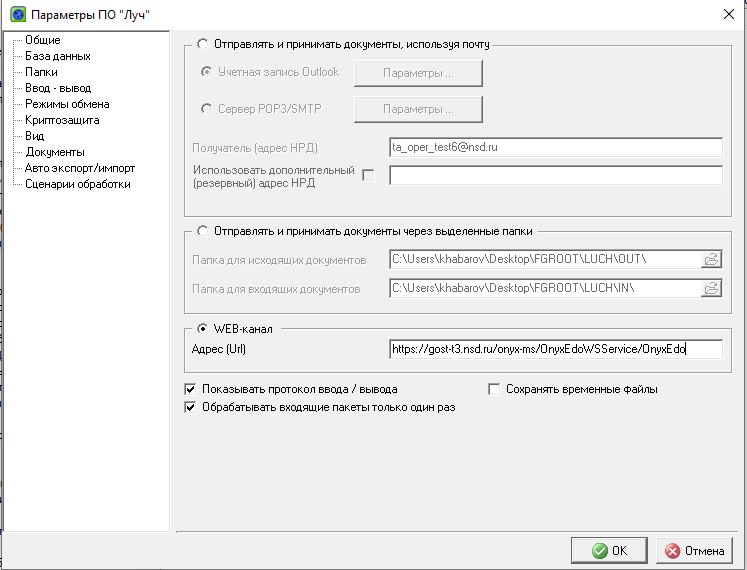 ПО ФШ/ИШДля ПО ФШ либо ИШ – это настройка «Адрес службы WSL»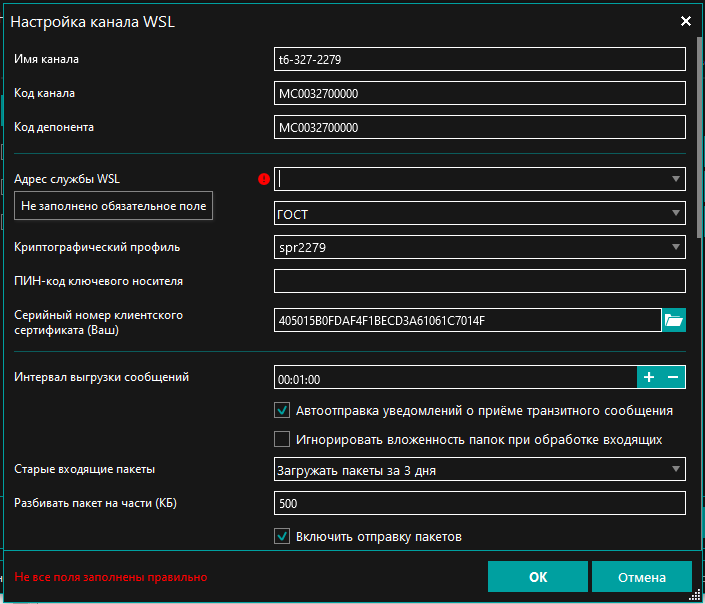 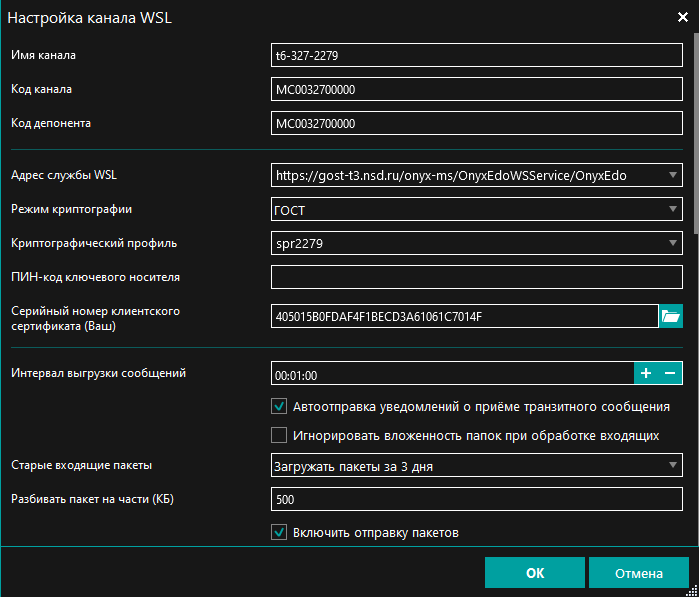 